NATIONAL ASSEMBLY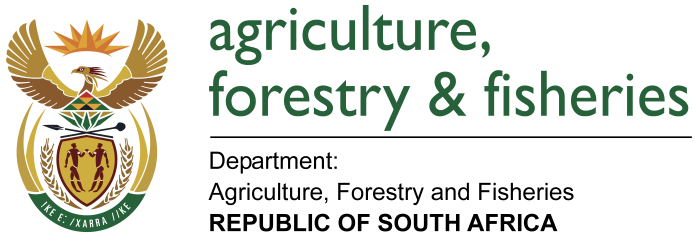 WRITTEN REPLYQUESTION 948 / NO1028EMINISTER OF AGRICULTURE, FORESTRY AND FISHERIES:Ms A Steyn (DA) to ask the Minister of Agriculture, Forestry and Fisheries:QUESTION:How many hectares and (b) what types of crops were planted for the purpose of supplying the Springbokpan Agri-Park in the North West for each of the past two financial years? NO1028EREPLY:The Cropping around SPRINGBOKPAN AGRIPARK in the past two financial years are for 2015/2016 and 2016/2017 are as follows as a summary; 2015/2016: Maize - 977ha and Sunflower -5 126.6ha2016/2017: October to December 2016 ( Maize- 2 299ha , Sunflower - 3 174ha, 30ha - Vegetables)2016/2017: January to March 2017 (Maize - 660ha, and Sunflower- 2 832ha).See attached POE'S as verification.